Zarząd Powiatu Strzyżowskiego V kadencji (2014-2018)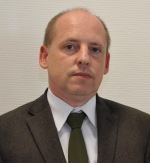 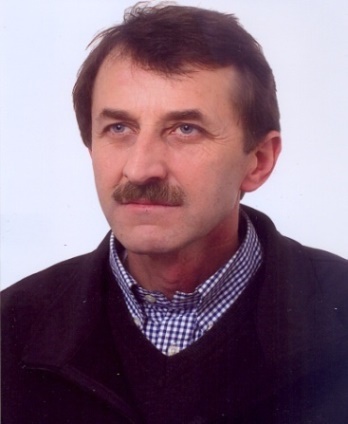 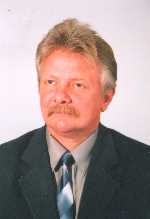 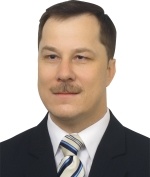 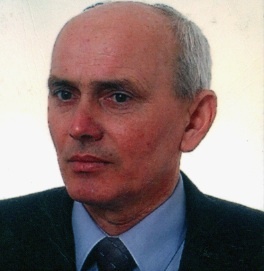 